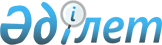 "Отбасыларға (азаматтарға) пәтер үйді ұстауға және коммуналдық қызметтерді төлеуге тұрғын үй көмегін ұсыну ережелері туралы" Петропавл қалалық мәслихатының 2004 жылғы 14 шілдедегі кезектен тыс жетінші сессиясының 6 шешіміне өзгерістер мен толықтырулар енгізу туралы
					
			Күшін жойған
			
			
		
					Солтүстік Қазақстан облысы Петропавл қалалық мәслихатының 2008 жылғы 20 желтоқсандағы N 6 шешімі. Солтүстік Қазақстан облысының Петропавл қаласының Әділет басқармасында 2009 жылғы 19 қаңтарда N 13-1-147 тіркелді. Күші жойылды - Солтүстік Қазақстан облысы Петропавл қаласы мәслихатының 2016 жылғы 18 қаңтардағы N 6 шешімімен      Ескерту. Күші жойылды - Солтүстік Қазақстан облысы Петропавл қаласы мәслихатының 18.01.2016 N 6 шешімімен (алғаш рет ресми жарияланған күнінен бастап он күнтізбелік күн өткен соң қолданысқа енгізіледі).

      Қазақстан Республикасының "Қазақстан Республикасындағы жергілікті мемлекеттік басқару туралы" 2001 жылғы 23 қаңтардағы N 148 Заңының 6-бабына, Қазақстан Республикасының 1997 жылғы 16 сәуірдегі "Тұрғын үй қатынастары туралы" N 94-І Заңының 97-бабына 2-тармағына сәйкес, Петропавл қалалық мәслихаты ШЕШТІ: 

      1.Петропавл қалалық мәслихатының 2004 жылғы 14 шілдедегі "Аз қамтамасыз етілген азаматтарға пәтер үйді ұстауға және коммуналдық қызметтерді төлеуге тұрғын үй көмегін ұсыну ережелері туралы" N 6 шешіміне (2004 жылғы 17 тамызда Нормативтік құқықтық актілердің мемлекеттік тізілімде тіркелген N 1327, "Добрый вечер" газетінің 2004 жылғы 3 қыркүйектегі N 3 саны) енгізілген өзгерістермен "Петропавл қалалық мәслихатының 2004 жылғы 14 шілдедегі кезектен тыс жетінші сессиясының "Аз қамтамасыз етілген азаматтарға пәтер үйді ұстауға және коммуналдық қызметтерді төлеуге тұрғын үй көмегін ұсыну ережелері туралы" N 6 шешіміне өзгерістер мен толықтырулар енгізу туралы" 2005 жылғы 14 шілдедегі N 3 шешімінде енгізілген өзгерістермен (2005 жылғы 15 тамызда Нормативтік құқықтық актілердің мемлекеттік тізілімде тіркелген N 13-1-17, "Қызылжар нұры" газетінің 2005 жылғы 24 қыркүйектегі N 40 саны, "Добрый вечер" газетінің 2005 жылғы 23 қыркүйектегі N 38 саны), "Петропавл қалалық мәслихатының 2004 жылғы 14 шілдедегі кезектен тыс жетінші сессиясының "Отбасыларға (азаматтарға) пәтер үйді ұстауға және коммуналдық қызметтерді төлеуге тұрғын үй көмегін ұсыну ережелері туралы" N 6 шешіміне өзгерістер мен толықтырулар енгізу туралы" 2007 жылғы 11 қазандағы N 7 шешімімен (2007 жылғы 6 қарашада Нормативтік құқықтық актілердің мемлекеттік тізілімде тіркелген N 13-1-85, "Қызылжар нұры" газетінің 2007 жылғы 23 қарашадағы N 48 саны, "Проспект СК" газетінің 2007 жылғы 23 қарашадағы N 48 саны), "Петропавл қалалық мәслихатының 2004 жылғы 14 шілдедегі кезектен тыс жетінші сессиясының "Аз қамтамасыз етілген азаматтарға пәтер үйді ұстауға және коммуналдық қызметтерді төлеуге тұрғын үй көмегін ұсыну ережелері туралы" N 6 шешіміне өзгерістер мен толықтырулар енгізу туралы" 2007 жылғы 15 желтоқсандағы N 5 шешімімен (2008 жылғы 24 қаңтарда Нормативтік құқықтық актілердің мемлекеттік тізілімде тіркелген N 13-1-111, "Қызылжар нұры" газетінің 2008 жылғы 1 ақпандағы N 5 саны, "Проспект СК" газетінің 2008 жылғы 1 ақпандағы N 5 саны), "Отбасыларға (азаматтарға) пәтер үйді ұстауға және коммуналдық қызметтерді төлеуге тұрғын үй көмегін ұсыну ережелері туралы" N 6 шешіміне өзгерістер мен толықтырулар енгізу туралы" 2008 жылғы 27 наурыздағы N 3 шешімімен (2008 жылғы 30 сәуірде Нормативтік құқықтық актілердің мемлекеттік тізілімде тіркелген N 13-1-116, "Қызылжар нұры" газетінің 2008 жылғы 1 мамырдағы N 18 саны, "Проспект СК" газетінің 2008 жылғы 1 мамырдағы N 19 саны), "Отбасыларға (азаматтарға) пәтер үйді ұстауға және коммуналдық қызметтерді төлеуге тұрғын үй көмегін ұсыну ережелері туралы" N 6 шешіміне өзгерістер мен толықтырулар енгізу туралы" 2008 жылғы 19 маусымдағы N 5 шешімімен (2008 жылғы 22 шілдедегі сәуірде Нормативтік құқықтық актілердің мемлекеттік тізілімде тіркелген N 13-1-120, "Қызылжар нұры" газетінің 2008 жылғы 1 тамыздағы N 31 саны, "Проспект СК" газетінің 2008 жылғы 1 тамыздағы N 32 саны) мынадай өзгерістер енгізілсін: 

      Аталған шешіммен бекітілген Отбасыларға (азаматтарға) тұрғын үйді ұстауға және коммуналдық қызметтерді төлеуге тұрғын үй көмегін ұсыну ережелерінде: 

      3 тармағында: 

      "Петропавл қаласының тұрғындары үшін 15 % мөлшерінде" сөздері "Петропавл қаласының тұрғындары үшін 10 % мөлшерінде" сөздерімен ауыстырылсын. 

      2. Осы шешім алғашқы ресми жарыққа шыққан күннен бастап он күнтізбелік күн өткен соң күшіне енеді. 


					© 2012. Қазақстан Республикасы Әділет министрлігінің «Қазақстан Республикасының Заңнама және құқықтық ақпарат институты» ШЖҚ РМК
				
      Қалалық мәслихаты
сессиясының төрағасы

А. Казанцев

      Қалалық мәслихатының
хатшысы

Р. Сыздықов
